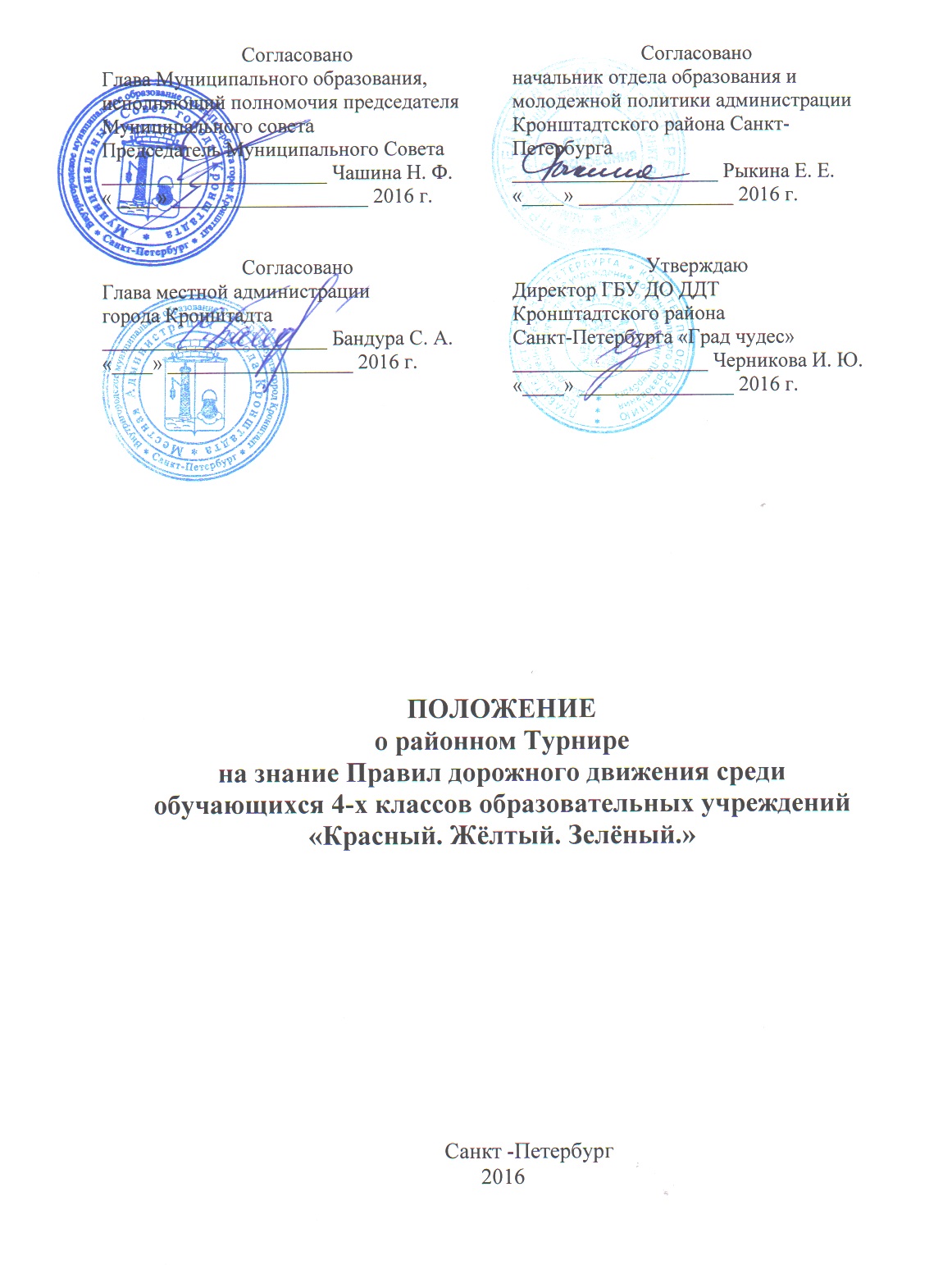 ПОЛОЖЕНИЕо районном Турнирена знание Правил дорожного движения среди 
обучающихся 4-х классов образовательных учреждений 
«Красный. Жёлтый. Зелёный.»                                                          Санкт -Петербург 2016 1.Общие положения1.1.Настоящее положение устанавливает порядок и условия проведения районного турнира (далее Турнира) «Красный. Жёлтый. Зелёный.» на знание Правил дорожного движения детьми и подростками.1.2.Районный Турнир «Красный. Жёлтый. Зелёный.» среди обучающихся образовательных учреждений района на знания правил дорожного движения проводится ежегодно в рамках совместного плана отдела образования и молодежной политики Кронштадтского района, органов местного самоуправления Муниципального образования город Кронштадт, ОГИБДД ОМВД России по Кронштадтскому району г. Санкт-Петербурга и ГБУ ДО Дом детского творчества Кронштадтского района Санкт-Петербурга «Град чудес».                                             2. Цели и задачиЦель: Формирование у обучающихся устойчивых знаний и навыков безопасного поведения на дорогах и улицах через изучение правил дорожного движения.Задачи:Профилактика и предупреждение детского дорожно-транспортного травматизма;Воспитание законопослушных участников дорожного движения;Оценка знаний и умений, приобретенных детьми за время школьной и внешкольной подготовки в области безопасности дорожного движения;Совершенствование навыков ориентировки на дороге;Профилактика правонарушений с участием детей и подростков.                            3. Организация и проведение Турнира 3.1.Организаторами проведения турнира являются: Отдел образования администрации и молодежной политики Кронштадтского района Санкт-Петербурга;Органы местного самоуправления Муниципального образования город Кронштадт;ОГИБДД ОМВД России по Кронштадтскому району г. Санкт-Петербурга;ГБУ ДО Дом детского творчества Кронштадтского района Санкт-Петербурга «Град чудес»; Всероссийское общество автомобилистов Кронштадтского района;3.2.Непосредственное проведение мероприятия возлагается на ГБУ ДО Дом детского творчества «Град чудес»;3.3.Для проведения Турнира создается жюри, сформированное из представителей организующих и проводящих Турнир организаций;3.4.Жюри определяет победителей турнира (1,2,3 места);                                    4. Порядок проведения Турнира4.1.В Турнире могут принимать участие обучающиеся 4-х классов   основного общего и среднего(полного) общего образования и дополнительного образования детей.4.2.Турнир проводится на базе Дома детского творчества «Град чудес»22.11.2016 в 16.00 часов. по адресу: пр. Ленина, д.51.
4.3. Срок подачи предварительной заявки  (Приложение №1)  на участие в районном Турнире «Красный. Жёлтый. Зеленый » до 18.11.2016 г., адрес эл. почты: e-mail: Grad_Tchudes@mail.ru                        5. Участники Турнира и требования к ним5.1. В Турнире принимают участие обучающиеся 4-х классов образовательных учреждений Кронштадтского района Санкт-Петербурга;5.2.Допускается участие не более одной команды, (количество участников - 5) от одного образовательного учреждения района;5.3. По прибытии для участия в районном Турнире «Красный. Жёлтый. Зелёный.», при регистрации команды предоставляют заявку, согласно Приложению №1, заверенную подписью руководителя ОУ и печатью учреждения.6. Условия проведения Турнира.6.1. Районный Турнир на знание ПДД среди обучающихся 4-х классах образовательных учреждений Кронштадтского района является конкурсным соревнованием на знание ПДД для пешеходов с подведением лично-командного зачета. 6.2 Участники Турнира должны знать:ПДД для пешеходов:дорожные знаки, регулирующие движение пешеходов и водителей;сигналы светофора;ПДД для велосипедистов;жесты велосипедиста;жесты регулировщика;навыки езды на самокате, роликах;виды пешеходных переходов;типы перекрестков;виды транспорта и правила пользования общественным транспортом.                              7. Подведение итогов и награждение7.1. Жюри турнира определяет команды – победители (1-3 место) взависимости от набранного количества баллов; 7.2. Команды – победители (1-3 место) награждаются дипломами и памятными сувенирами; 7.3.По решению жюри грамотами и памятными сувенирами награждается «Самый активный игрок» и «Лучший капитан».7.4 Команды -  участники получают памятные сувениры8.Финансовое обеспечение организации и проведения конкурса8.1. Организация и проведение конкурса осуществляется Государственным бюджетным образовательным учреждением дополнительного образования детей Дома детского творчества Кронштадтского района Санкт-Петербурга «Град чудес». Финансовое обеспечение и поддержку в проведении конкурса осуществляют органы местного самоуправления Муниципального образования.8.2.  Органы местного самоуправления Муниципального образования город Кронштадт:а) в лице Местной Администрации города Кронштадта участвуют в обеспечении призового фонда конкурса за счет средств бюджета Муниципального образования город Кронштадт;б) в лице Муниципального Совета города Кронштадта участвуют в обеспечении информационного сопровождение конкурса через средства массовой информации муниципального образования город Кронштадт за счет средств бюджета Муниципального образования город Кронштадт.Объемы и формы финансового и материального участия органов местного самоуправления Муниципального образования город Кронштадт в организации и проведении конкурса определяются органами муниципального образования самостоятельно по согласованию с организатором конкурса.                                                                                                                                                                            Приложение 1                                                           ЗАЯВКАна участие в районном Турнире «Красный. Жёлтый. Зелёный.»  на знание Правил дорожного движения среди обучающихся в 4-х классов    ГБОУ №  _________________________________ 
Руководитель команды: ____________________________________________ 
(ФИО, должность, телефон)  Ответственный за профилактику ДДТТ в ОУ _____________________________(ФИО, должность, телефон)Руководитель ГБОУ ________________ (подпись, печать)   Дата ____________                                           Состав оргкомитетаПредседатель: Рыкина Е. Е. - начальник отдела образования и молодежной политики администрации Кронштадтского района Санкт-Петербурга;Члены оргкомитета: Верамей С. П. - начальник ОГИБДД ОМВД РФ по Кронштадтскому району г. Санкт-Петербурга, подполковник полиции;Черникова И. Ю. - директор ГБУ ДО ДДТ Кронштадтского района Санкт-Петербурга «Град чудес»;Повторыдядько А. Н.– председатель Кронштадтской районной организации Санкт-Петербурга – местное отделение ВОАСостав жюри:Председатель: Бандура С. А.-глава местной администрации города Кронштадта;Бархатова З. П. - заместитель директора ГБУ ДО ДДТ Кронштадтского района Санкт-Петербурга «Град чудес»;Лысюк А. В. - старший инспектор по пропаганде безопасности дорожного движения ОГИБДД ОМВД РФ по Кронштадтскому району г. Санкт-Петербурга;Повторыдядько А. Н. – председатель Кронштадтской районной организации Санкт-Петербурга – местное отделение ВОАМатвеева Л. П. -методист ГБУ ДО ДДТ Кронштадтского района Санкт-Петербурга «Град чудес»№п/пФамилия, имя обучающегосяКласс12345